http://ccaa.elpais.com/ccaa/2012/10/03/paisvasco/1349273496_024183.html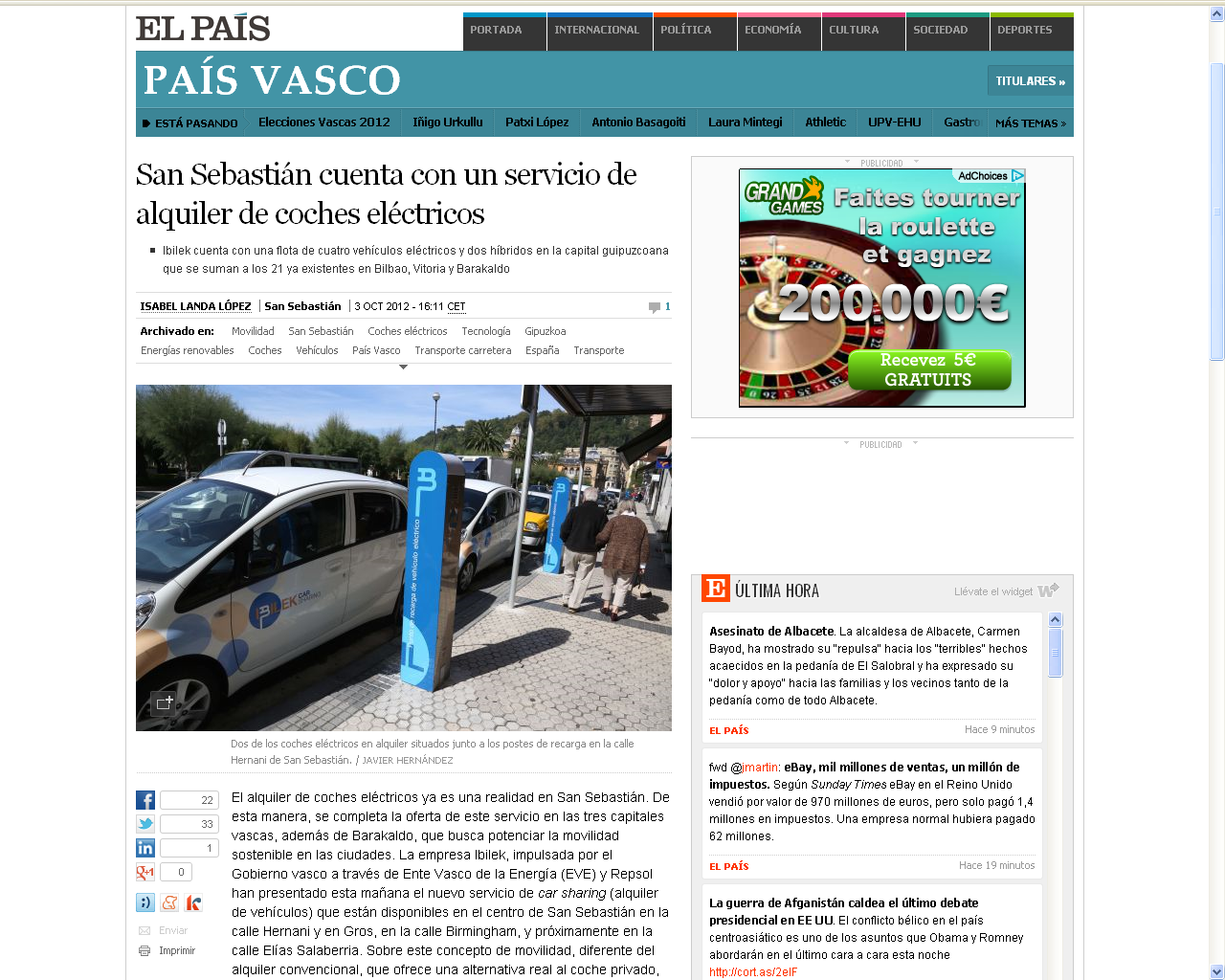 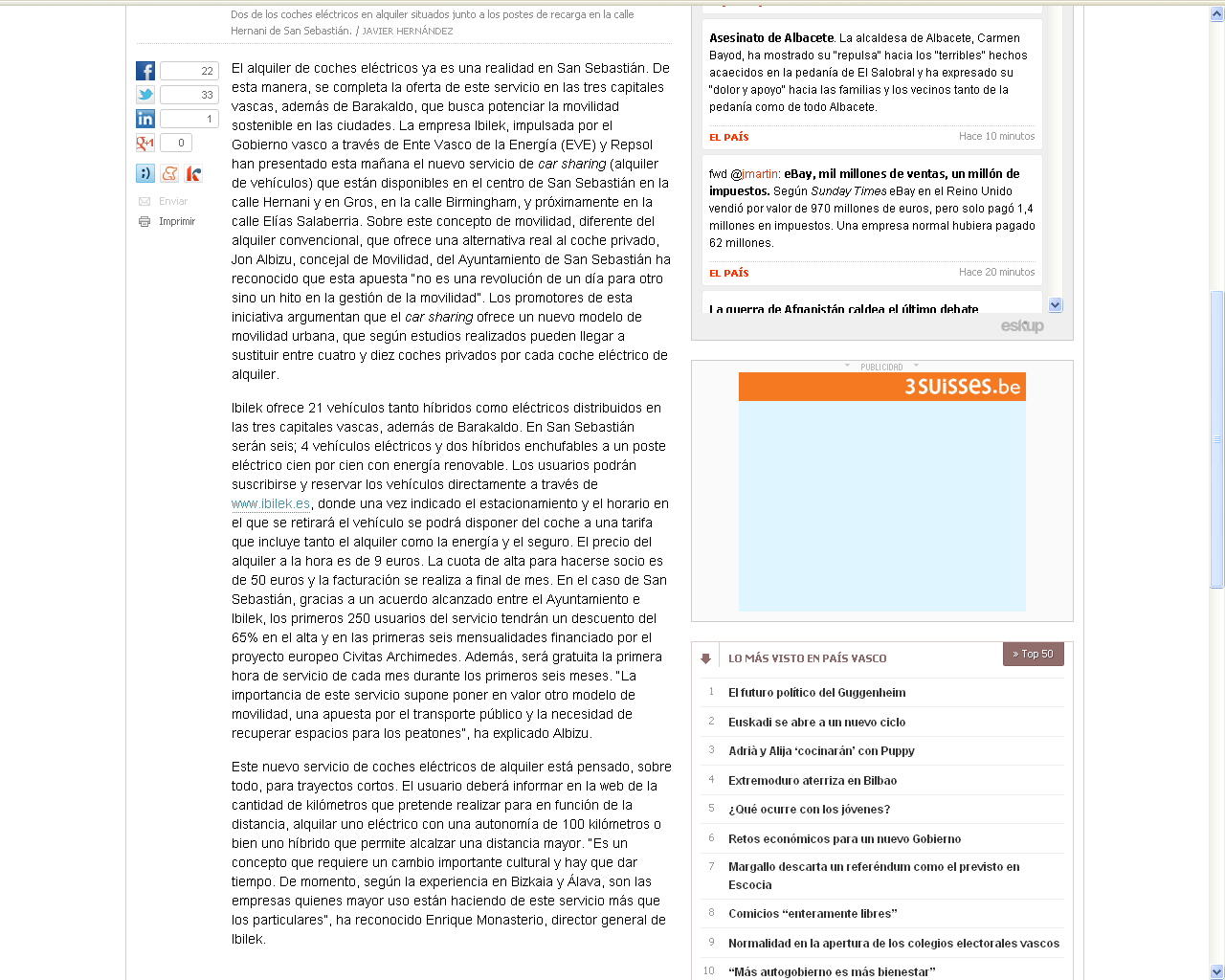 